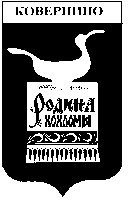        Администрация Ковернинского муниципального  районаНижегородской областиР А С П О Р Я Ж Е Н И Е13.09.2016                                                         			  № 478-рВ целях приведения Положения в соответствие нормативным правовым актам Администрации Ковернинского муниципального района внести следующие изменения в Положение о порядке сообщения лицами, замещающими муниципальные должности, должности муниципальной службы в Администрации Ковернинского муниципального района  Нижегородской области, о возникновении личной заинтересованности при исполнении должностных обязанностей, которая приводит или может привести к конфликту интересов, утвержденное распоряжением Администрации Ковернинского муниципального района от 17.03.2016 № 130-р «Об утверждении Положения о порядке сообщения лицами, замещающими муниципальные должности, должности муниципальной службы в Администрации Ковернинского муниципального района  Нижегородской области, о возникновении личной заинтересованности при исполнении должностных обязанностей, которая приводит или может привести к конфликту интересов»:1. Пункт 11 изложить в следующей редакции:«11. Уведомления, которые по решению представителя нанимателя (работодателя) подлежат рассмотрению Комиссией, направляются в организационно- правовой отдел Администрации для предварительного рассмотрения.В ходе предварительного рассмотрения уведомлений должностные лица организационно-правового отдела  имеют право проводить собеседование с лицами, представившими уведомление, получать от них письменные пояснения, а представитель нанимателя (работодатель) может направлять в установленном порядке запросы в государственные органы,   органы местного самоуправления и заинтересованные организации.»2. Пункт 12 изложить в следующей редакции:«12. По результатам предварительного рассмотрения уведомлений, поступивших в организационно-правовой отдел Администрации в соответствии с пунктом 11 настоящего Положения, отделом подготавливается мотивированное заключение на каждое из них.Уведомления, заключения и другие материалы, полученные в ходе предварительного рассмотрения уведомлений, в течение семи рабочих дней со дня поступления уведомлений представляются председателю комиссии. В случае направления запросов уведомления, а также заключения и другие материалы представляются председателю комиссии в течение 45 дней со дня поступления уведомления. Указанный срок может быть продлен, но не более чем на 30 дней.»Глава Администрации                                                                О.П. ШмелевСогласовано:Зав. орг- правовым отделом                                                С.В. НекрасоваКоррупциогенные факторы выявлены/ не выявлены ____________________________   С.В.НекрасоваОтпечатано: 6 экз.1.	В дело-42.	Кадры-13.	Орг- прав-1Некрасова С.В.2-28-35О внесении изменений в Положение о порядке сообщения лицами, замещающими муниципальные должности, должности муниципальной службы в Администрации Ковернинского муниципального района  Нижегородской области, о возникновении личной заинтересованности при исполнении должностных обязанностей, которая приводит или может привести к конфликту интересов, утвержденное  распоряжением от 17.03.2016 № 130-р